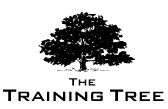 Real Estate Management (2 Week)
     Date: View Online -- Venue: View Online-- Overview:Real estate is fundamental to everything we do: we need property to live in, to work in and for our leisure. 
It is an important commercial and industrial resource, but is also home to many national and international investment funds. 

Real estate managers have diverse roles: they advise on most matters related to property but, primarily, they give advice in relation to strategic property investment and disposal and management decisions, and give owners, tenants and investors advice regarding the value of their assets. 

To do this they need a firm knowledge of law and economics and of corporate strategy and finance, and be able to relate these to the social and environmental agendas that are so critical in today's society.Coverage:Construction technology, materials, structures, services and pathology The role and position of property as part of an organization The methods and techniques by which property assets are valued The importance of sustainability in the property industry Theories of management Key skills necessary to successfully develop and manage propertyHow this helps your organisation?Delegate will be able to provide knowledge and insight into the implementation of the fundamental principles of real estate managementConduct a review of the current status of the real estate managementYield improved results by implementing an effective real estate management strategyDelegates will provide the organisation with the skills and instruments to improve the real estate strategy in the short and long termImprove the skills and morale of organisations employees through increased knowledge, confidence and capabilityHow this helps you personally?Understand how to apply the most optimum practicesLearn from the experience of other delegates and the trainerAttain a strong knowledge of the principles of real estate management managementAdd value to your knowledge and competencyImprove your prospective career opportunities through self-developmentCourse StructureReal Estate SalesProvide Property AppraisalEstablish and Expand Client BaseObtain Property ListingsMarket PropertyUndertake Property Sale by Private TreatyMonitor Sales ProcessConduct Property Sale By AuctionPrepare and Execute DocumentationCase Study & Videos Real Estate ManagementEffectively Manage Property and Account to LandlordPerform and Record Property Management Activities and TransactionsNegotiate Effectively with Landlords and TenantsMaintain and Protect Conditions of Rented PropertiesCase Study & VideosReal Estate Management SkillsHow to promote innovation within your teamProject Team BuildingMotivation techniquesMaking use of entrepreneurismMulti-Lingual capabilitiesCultural Diversity 
Case Study & VideosReal Estate Business PracticesManage Agency RiskImplement Personal Marketing PlanClarify and Confirm Property InformationCase Study & Videos Real Estate Agency ServicesProvide Property Development and Marketing ServicesPresent and Explain Property ReportsCase Study & VideosKey Elements of Facilities ManagementGoals and objectives of the organisationResource managementPeople managementPremises managementSupport servicesManaging contractors and outsourcingCase Study & Videos
Introduction to Property Insurance Protects from three types of economic lossIndividual PoliciesLiability ProtectionRenters PoliciesInsurance PremiumsMaking a ClaimDepreciation - the decrease in value of an insured item.Replacement Insurance - actually replaces the item that has been destroyedCase Study & VideosBuying Real Restate at AuctionBudget planning and calculation pre-auctionHow to survey, study the area, view similar properties and price comparisonStudying area and general neighbourhood, direct neighbours.Shared drives, shared boundaries and trespassing/accessRental area price trendsSetting a maximum target priceBridge finance, Mortgage financeCase Study & VideosReal Estate AgentsHow to establish a trust worthy relationship with the estate agentNegotiating commission fees (minimising commissions to your advantage)What is the reliability of your estate agent?Estate agent references and previous trade history investigations Discussing and agreement on how the property should be managedCase Study & VideosGlobalisation & International Trends in Real EstateGlobalisation and its effect on real estateInformation technology and its effect on real estate in emerging marketsImmigration and labour movementLong term trends in the real estate marketPopulation increase and its effect on real marketCase Study & VideosReal Estate LawProperty lawLegal obligationsContract managementEviction ordersCourt proceduresCase Study & VideosBottom of FormCourse Dates:  WeeklyVenue:  View OnlineAddress:  Radisson Hotel